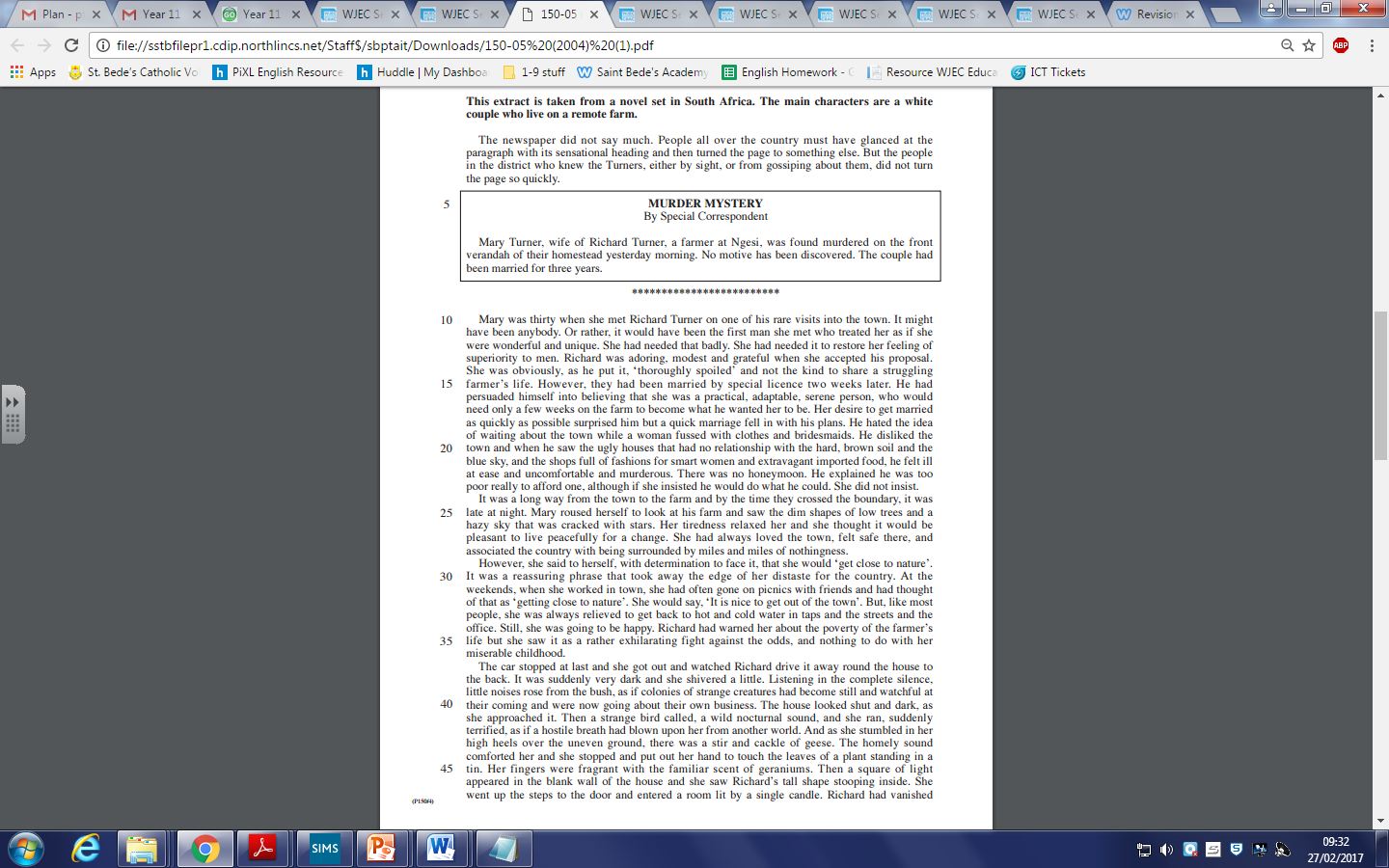 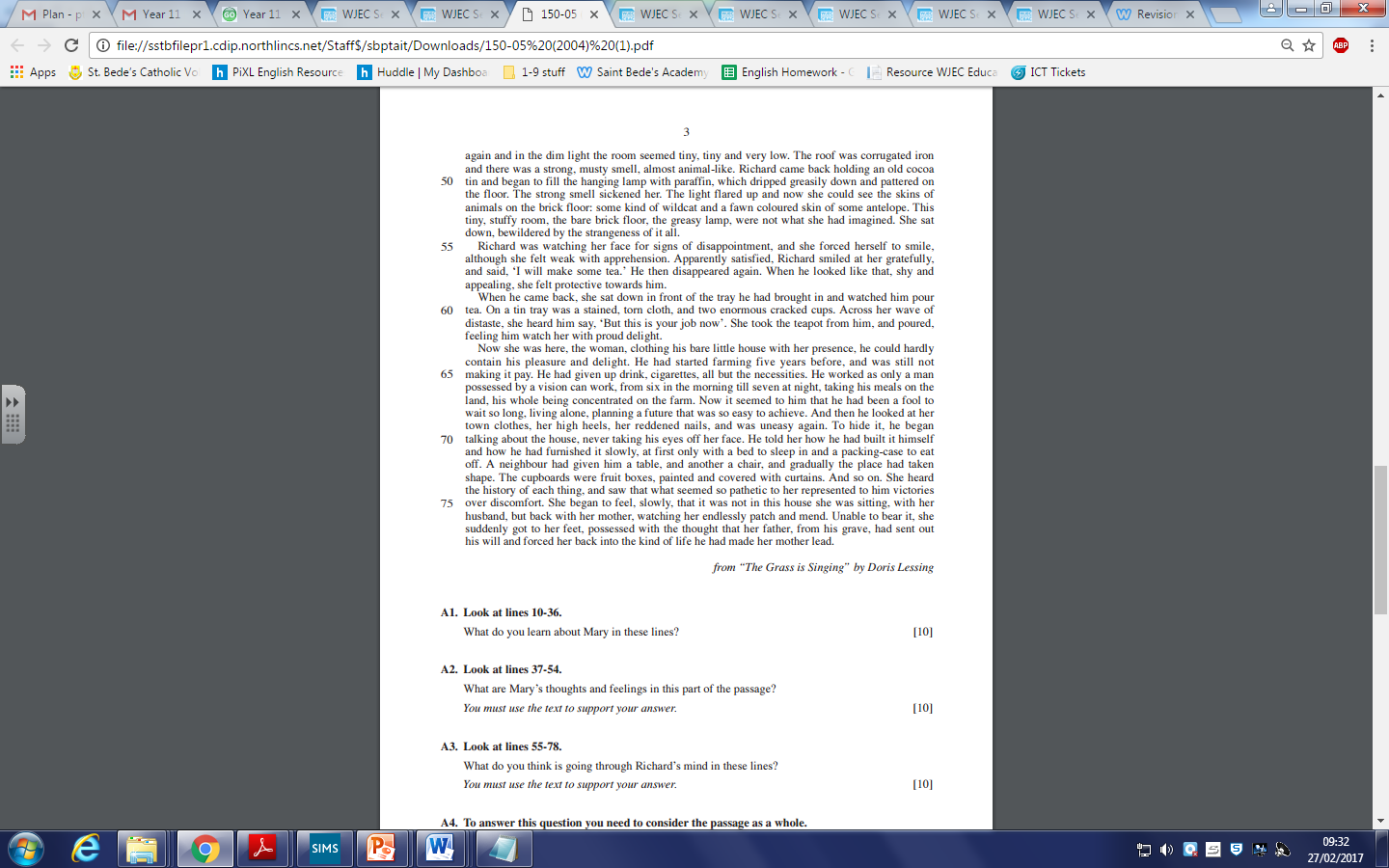 A1) List five things you learn about Mary from lines 10-23. (5 marks)A2) How does the writer show Mary’s feelings about living in the town and the country in lines 24-36? (5 marks)  A3) What impressions do you get about Mary’s thoughts and feelings in lines 37-54? (10 marks)A4) How does the writer create tension through Richard’s thoughts in lines 55-78? (10 marks)A5) “You don’t need the extract from the newspaper report to figure out that this relationship ended in tragedy.” Evaluate how true you think this statement is by examining the rest of the passage for hints about tragedy. (10 marks)